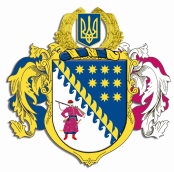 ДНІПРОПЕТРОВСЬКА ОБЛАСНА РАДАVII СКЛИКАННЯПостійна комісія обласної ради з питань комунальної власності, житлово-комунального господарства. Дніпро, просп. Олександра Поля, 2ПРОТОКОЛ № 70засідання постійної комісії обласної ради26 лютого 2020 року10:00Присутні члени комісії: Погосян В.Е., Антіпов В.М., Юревич Т.А., Бутківський В.В., Кравченко П.О., Мельникова О.В., Прохоренко В.А.Відсутні члени комісії: Смирнов А.О., Романенко В.І. Туровська І.Л.У роботі комісії взяли участь:Тюрін В.Ю. – заступник голови обласної ради по виконавчому апарату – начальник управління з питань стратегічного планування та комунальної власності.Рижинков В.В. – заступник начальника управління з питань стратегічного планування та комунальної власності виконавчого апарату обласної ради.Павлів Р.Г.– начальник відділу комунальної власності, управління стратегічного планування та комунальної власності виконавчого апарату обласної ради.Головував: Погосян В.Е.Порядок денний:	1. Про наданням розгорнутої інформації стосовно будівлі очної лабораторії (зубопротезна), яка розташована за адресою: площа Соборна, 14 літера Л-2), м. Дніпро на території КЗ ,,Дніпропетровська обласна лікарня імені  І.І. Мечникова”.	2. Про передачу водопровідних мереж, що знаходяться в с. Українка з комунальної власності Аульської селищної ради до спільної власності територіальних громад  сіл, селищ, міст Дніпропетровської області.  	3. Про передачу КП ,,Солонянське житлово-комунальне управління” з комунальної власності Солонянської селищної ради до спільної власності територіальних громад  сіл, селищ, міст Дніпропетровської області.	4.  Про водопостачання у с. Новотаромське Дніпровського району Дніпропетровської області.5.Різне.СЛУХАЛИ 1.  Про наданням розгорнутої інформації стосовно будівлі очної лабораторії (зубопротезна), яка розташована за адресою: площа Соборна, 14 літера Л-2), м. Дніпро на території КЗ ,,Дніпропетровська обласна лікарня імені  І.І. Мечникова”.Інформація: Лисинко Ю.Ю. заступник головного лікаря з економічних питань КЗ ,,Дніпропетровська обласна лікарня імені І.І. Мечникова”Виступили: Погосян В.Е., Юревич Т.А., Тюрін В.Ю., Антіпов В.М.ВИРІШИЛИ: Рекомендувати Дніпропетровській обласній ради звернутися до правоохоронних органів стосовно не законного відчуження об’єкту  за адресою: площа Соборна, 14 літера Л-2), м. Дніпро на території КЗ ,,Дніпропетровська обласна лікарня імені  І.І. Мечникова”.Результати голосування:за 			– 7проти		 – 0утримались 	–  0 усього 		–  7СЛУХАЛИ 2. 	Про передачу водопровідних мереж, що знаходяться  в                 с. Українка з комунальної власності Аульської селищної ради до спільної власності територіальних громад  сіл, селищ, міст Дніпропетровської області.  Інформація: Драка І.М. – голова Аульської селищної ради, Неопрятний В.О. – директор КП ДОР ,,Аульський водовід”.Виступили: Погосян В.Е. Юревич Т.А., Тюрін В.Ю., Кравченко П.О., Мельникова О.В.ВИРІШИЛИ: У зв’язку з відсутністю відповідних документів перенести питання на наступне засідання постійної комісії.Результати голосування:за 			– 6проти		 – 0утримались 	–  1 усього 		–  7СЛУХАЛИ 3. Про передачу КП ,,Солонянське житлово-комунальне управління” з комунальної власності Солонянської селищної ради до спільної власності територіальних громад  сіл, селищ, міст Дніпропетровської області. Інформація: Копейко М.М. – голова Солонянської селищної ради Солонянського району  Дніпропетровської області.Виступили: Погосян В.Е., Юревич Т.А., Мельникова О.В., Тюрін В.Ю., Кравченко П.О.ВИРІШИЛИ: Включити порушене питання в проєкт рішення ,,Про деякі питання управління майном, що належить до спільної власності територіальних громад сіл, селищ, міст Дніпропетровської області”.Результати голосування:за 			– 6проти		 – 0утримались 	–  1 усього 		–  7СЛУХАЛИ 4. Про водопостачання у с. Новотаромське Дніпровського району Дніпропетровської області.Інформація: Тонконог І.М. – голова Новотаромської сільської ради, Стороженко Д.І. – заступник директора департаменту житлово-комунального господарства та будівництва – начальник управління житлово-комунального господарства.Виступили: Погосян В.Е., Юревич Т.А., Мельникова О.В., Тюрін В.Ю., Кравченко П.О.СЛУХАЛИ 5. Різне.Інформація: Погосян В.Е. стосовно систематичної відсутності директора департаменту житлово-комунального господарства та будівництва         Коломойця А.В. на засіданнях постійної комісії, представники департаменту не можуть надати в повному обсязі інформацію стосовно діяльності департаменту.ВИРІШИЛИ: Повторно звернутися до голови Дніпропетровської обласної ради Олійника С.В.  та голови Дніпропетровської обласної адміністрації Бондаренка О.В. з рекомендацією перевірити відповідність роботи департаменту житлово-комунального господарства та будівництва основним завданням Положення про департамент житлово-комунального господарства та будівництва. Результати голосування:за 			– 6проти		 – 0утримались 	–  1 усього 		–  7Голова засідання  комісії                                                  Погосян В. Е.                                Секретар засідання комісії                                               Юревич Т.А.              